Roxanne WynsPanel discussion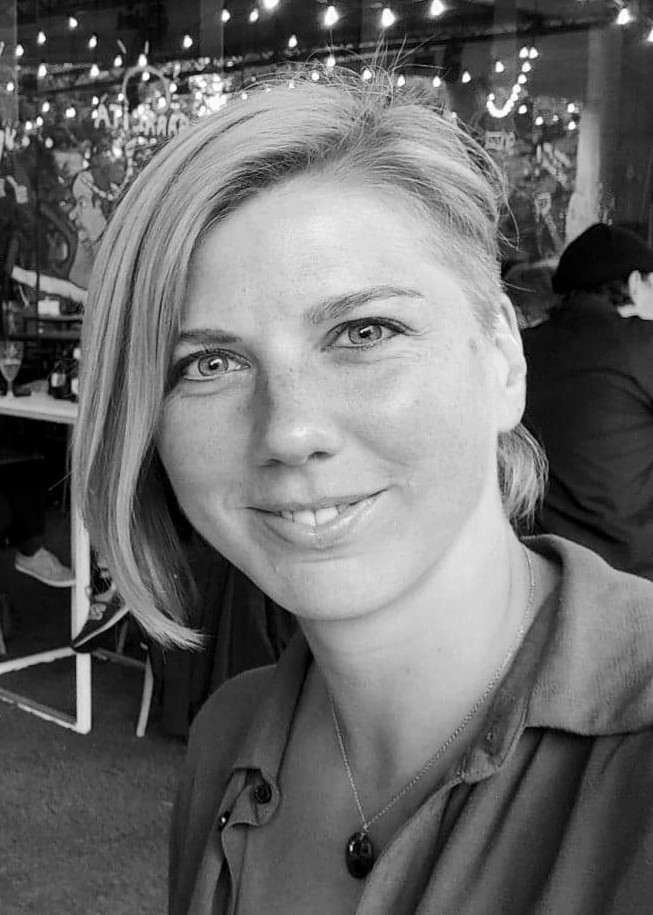 Roxanne Wyns is innovation manager at LIBIS, a digital service provider part of KU Leuven (https://libis.be/en/home). As innovation manager she specialises in FAIR data infrastructures and works on several domain specific research infrastructure projects related to FAIR management of data collections. Roxanne is co-promoter and technical lead of the FWO research infrastructure project iCANDID 3.0 SSH FAIR Data Hub (https://icandid.libis.be/). She’s involved in university wide and cross-domain initiatives in support of Open Science and FAIR data and participates in several OS and RDM working groups and task forces in Flanders and Europe.